Сказка о том, как Витамины победили МикробовГлавная > Русские сказки > Сказки Алкинской Анны Альбертовны > Сказка о том, как Витамины победили Микробов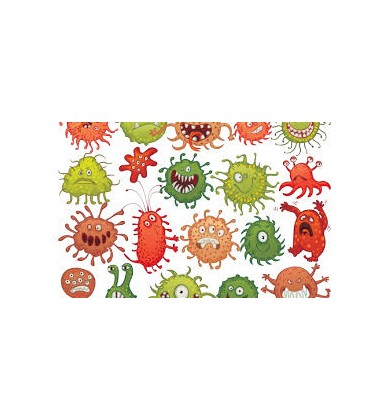 Водном Организме-королевстве жила, конечно же, королевская семья. У короля и королевы была единственная красавица-дочь – принцесса, которую назвали - Бактерия. Жили они дружно, поэтому в королевстве их все любили и с удовольствием служили им. Принцесса была такой милой, что ею просто нельзя не любоваться. Когда она выходила со своей свитой в город, то на нее оглядывались и дивились ее красоте. У нее были коричневые глаза, окаймленные большими густыми ресницами. Брови ее напоминали размах крыльев орла. Овал лица имел нежные очертания. На нем всегда был румянец, потому что она хорошо питалась и ела очень много фруктов и овощей. Ежедневно она пила соки и питалась салатами, поэтому и волнистые волосы у нее были здоровыми и крепкими. Это особенно было видно, если смотреть на волосы днем, на солнце – они блестели и переливались.Фигура у нее была просто загляденьем. Казалось, что стройней фигуры Бактерии не было ни у кого в их королевстве! А как она пела! Когда она начинала петь, то многие молодые служанки или просто те, кто находился поблизости, забывались и заслушивались, приостанавливая начатую работу. Если кому приходилось проходить мимо их дворца, то прохожие останавливались, чтобы послушать ее завораживающее пение. Ходили слухи, что у некоторых из жителей, которые слушали ее пение в момент болезней боли исчезали. Например, прекращались головные боли, поднималось настроение. А как действовал ее голос на капризных детей! Мамы, которые не могли успокоить заплакавшихся детей, останавливались неподалеку. И дети сразу прекращали свой плач и нытье как-то сами по себе, не понимая, отчего так происходит. И к тому же внимательно слушали ее песни. А некоторые дети запоминали их и подпевали, радуя своих мам.Часто принцесса бродила по ее любимому саду, где росли разные деревья и кустарники. Особенно она любовалась, глядя на роскошные цветы. Иногда она брала сделанную специально для нее легкую разноцветную лейку и поливала их. В саду она каждый день садилась на свою скамеечку и слушала пение птичек. Она очень любила животных. Всюду за ней следовала любимая собака – Левретка по кличке Джесси. Она была такой игривой и ласковой, постоянно прыгала возле нее как маленький щенок, чем забавляла принцессу. Дома у нее жил кот Барон. Он был важным и нужным, потому что считался хорошим котом во всем королевстве и просто потому, что ни одна мышь не посмела бы появиться у них во владении. А Бактерия его просто любила.А еще она любила прогуливаться верхом на своей любимой лошади, которая тоже любила свою хозяйку и была очень послушной. Любимица принцессы была редкой красоты, лошадь ахалтекинской породы, черной масти. Когда девушка садилась на нее, то казалось, что они сошли с великолепно написанной картины. Или наоборот, они могли бы стать произведением искусства! В детстве Бактерию многому научили в школе. У нее были замечательные учителя. Они привили ей хорошие манеры, обучили танцам, пению, рисованию, игре на клавесине. Она была старательной и послушной ученицей. Поэтому легко научилась грамотно писать, хорошо считала, с легкостью овладела несколькими языками. А еще, незаметно от родителей и строгих учителей, у нянечек научилась вязанию, вышиванию, любила слушать сказки. Словом, ученицей она была замечательной. Когда принцессе исполнилось шестнадцать лет, она превратилась в очаровательную девушку. Тут и настала пора выдавать ее замуж. Многие принцы стремились завоевать ее сердце. Пятьдесят принцев из разных стран прибыли в королевство, чтобы посвататься за принцессу. За пятьдесят дней она должна была решить, кому же отдать руку и сердце и на пятьдесят первый день сообщить о своем выборе.Среди них был принц по имени Иммунитет. Он знал о ней больше, чем кто-либо из других принцев, так как он был ее соседом и любил ее с детства. Но боялся ей признаться в этом. Он был скромен, и считал, что вряд ли она посмотрит на него, ведь они знали друг друга и были друзьями. Захочет ли она иметь его в качестве мужа? Так он сомневался, что счел нужным подойти к ней в самом конце очереди. То есть пятидесятым. Среди гостей не оказалось только одного принца. Его не пригласили. Это был старый холостяк – КробМикроб. За него не хотела выйти замуж ни одна порядочная принцесса. И от этого он становился все злее и злее.Но как упустить последнюю возможность стать королем!?!Зная, что его не пригласят, он решил силой взять принцессу в жены. За день до того, как должно было начаться сватовство, гонец распространил печальное известие о том, что в королевстве началась Эпидемия, и Кроб Микроб, собрав свое гриппозное и ангинное войско, отправился в наступление.Всё королевство впало в отчаяние. Ожидание переросло в невыносимое волнение. Принцесса стала грустной, перестала петь песни. Она постоянно плакала и чахнула на глазах у всех. Часто кашляла, и от этого у нее болела голова, поднималась температура. От переживаний постарели король с королевой. Они не могли себе и представить, что им может еще что-то угрожать. И вот, в тот пасмурный день Микроб перешел в решительное наступление. Королевство стало готовиться к битве, но Кроб Микроб уже завладел половиной королевства. Ему в этом помогала его родная сестра Инфекция, которая с детства завидовала Бактерии. Она насылала свои злые чары. Каждый день шли проливные дожди, гроза не прекращалась ни на минуту, во всех королевствах доброй страны люди стали болеть: у всех стала подниматься температура, появился сильный кашель. Заболели и доблестные воины. Но они до последнего бились за честь своего любимого короля и его семьи! А Кроб Микроб еще с большим усилием стал нападать. Много жителей королевства погибли в сражении со злым КробомМикробом. А он наступал все настойчивей и настойчивей. Вот-вот дойдет до самого сердца королевства – дворца, где чахнет прекрасная Бактерия. Но где же принцы? Куда же девались эти накрахмаленные воротники и припудренные парики? Где же вы, принцы, которые так сильно жаждали стать королевичами?Во дворец примчался раненый и больной гонец и рассказал, как бьютсядо последнего воины короля. Он сообщил обнадеживающую новость – какой-то принц в маске со своим войском уничтожил большое количество гриппозно-ангиновского войска. Но никто не знал, как его имя. Все облегченно вздохнули. Появилась надежда на спасение. Но кто же этот таинственный защитник? Откуда он взялся?Конечно же вы догадались, что это наш верный и покорный слуга – принц Иммунитет! Его придворные врачи и лекари очень сильно любили принца и помогли ему стать сильней. Они готовили лекарства и витамины, которые придавали воинам силу. Заставляли ослабленных солдат хорошо питаться и пить только тёплую воду. А простудившимся защитникам давали напитки из молока с медом; в носочки каждому сыпали порошок горчицы или вкладывали в них сухие горчичники. Вместе с ними и Иммунитет стал сильным и здоровым. Крепкий молодой организм принца победил Кробовское войско! А Сам Кроб Микроб лопнул от досады.Эта добрая весть молниеносно разнеслась по всему королевству. Все радостно встречали победителей. И когда таинственный незнакомец снял маску, то люди узнали в нем доброго принца Иммунитета. Весь народ собрался у дворца и встречал спасителя. Когда он вошел во дворец, зазвучала торжественная музыка. Все ждали чуда. Оно не заставило себя долго ждать.Принц подошел к принцессе, встал на колени перед ней и ее родителями. Он склонил голову, и попросил руки принцессы. По обычаю, принцесса должна была встать перед пятьюдесятью принцами и дать согласие единственному избраннику. Но тут оказался всего лишь один принц. Тот, который по настоящему любил ее. Он, не дожидаясь зова о помощи, сам спас свою невесту и ее королевство от врагов. Родители посмотрели на дочь, что она ему ответит. Но по выражению ее глаз всем было и так ясно. Ее вид сам говорил о согласии.А что было потом, вы знаете! Пир на весь мир! Это была неслыханная свадьба! Столько веселья и радости могло быть только в настоящем и добром королевстве!Потом они жили долго и счастливо. У них родились две девочки и два мальчика. Королева с королем состарились. Они и по сей день живут и здравствуют, и растят внуков. А в королевстве осталось все по-прежнему. Тот же сад, те же птицы и цветы. Детей стало больше в королевстве, стало еще веселей и шумней.Словом, зажили все дружно и радостно! «Вот и сказочки конец», -Так сказал вон тот гонец.Спи, скорее, засыпай,Баю-бай, баю-бай!Ночка темная пришла,Снов хороших принесла.Ты расти во сне скорей,Будь здоров и не болей!